Identifying Rectangles Behaviours/StrategiesIdentifying Rectangles Behaviours/StrategiesIdentifying Rectangles Behaviours/StrategiesStudent does not have a mental image of a rectangle and cannot identify a rectangle.Student only recognizes a rectangle when it is lying on one of its longer sides.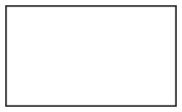 Student recognizes some rectangles but thinks that a rectangle that is oriented differently is not a rectangle.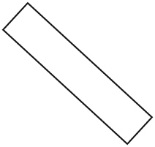 Observations/DocumentationObservations/DocumentationObservations/DocumentationStudent uses a shape’s appearance, not its geometric attributes, to identify a rectangle, and does not classify a square as a rectangle.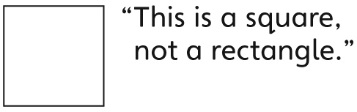 Student successfully identifies rectangles but has difficulty communicating why a shape was put in a particular column.Student successfully identifies rectangles and explains why a shape is or is not a rectangle.Observations/DocumentationObservations/DocumentationObservations/Documentation